a. Categoría 1 (Séptimo y Octavo básico):b. Categoría 2 (Primero y Segundo medio):c. Categoría 3 (Tercero y Cuarto medio):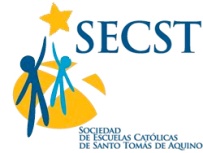 Ficha de inscripciónPublic Speaking 2014Nombre del establecimiento:Nombre del establecimiento:Nombre del establecimiento:Nombre del establecimiento:Rector:Rector:Rector:Rector:Dirección:Dirección:Dirección:Dirección:Comuna:Comuna:Teléfono: Teléfono: emailProfesores responsables:Profesores responsables:Profesores responsables:Teléfono:Email:Nombre Alumno(a):Edad:Curso:Tema de presentación:Nombre Alumno(a):Edad:Curso:Tema de presentación:Nombre Alumno(a):Edad:Curso:Tema de presentación: